Bushey & Oxhey Football Club – Restart Risk Assessment As per FA’s Covid-19 Grassroots Update http://www.thefa.com/news/2020/jul/03/grassroots-football-covid-19-update-030720Risk Assessment to be reviewed fortnightly and amended as appropriate, taking into account any changes to UK Government Covid-19 guidance; and/or FA guidance for Grassroots football.Next review: Friday 21st August 2020Area of concernRisk detailRisk before mitigationRisk managementResidual riskTravel to Metropolitan Club – transmission of Covid-19Transmission / contraction of virus in an enclosed space such as a shared vehicle or on public transportHighPlayers/parents discouraged from using public transport. Players to only travel in cars with members of own household or other family member in immediate ‘bubble’.Managers/Assistants/Coaches and Parents will not provide transport to anyone not in their household.LowArriving at, and departing, Metropolitan Club (including car park).Large numbers of parents/players arriving at, and departing, the Metropolitan Club at the same time and adherence to social distancing requirements.MedClear timetable for training sessions across all teams/age groups is developed with managers/assistants/coaches and shared with Metropolitan Club. Training sessions are staggered across the week, across more than one evening). Clear transitional periods (minimum of 30 minutes) between each training session.Where possible only 1 parent to accompany a player (or players if from same household).On arrival players should use the steps to enter the field and the grass slope to exit. Parents who are spectating must ensure they follow social distancing at all times.Managers/Assistants/Coaches/Parents and Players provided with clear times of arrival for training; expected times of departure. Procedures and responsibilities are clearly communicated to parents of players with training schedule.LowManager/Assistant/ Coach/Player ill health/displaying Covid-19 symptoms.Manager/Assistant/Coach/Player displays symptoms - transmission risk to other club members.MedCommunication via email from Manager/Assistant/Player/Parent agreeing to follow government guidance in relation to symptoms and self-isolation. Email to be copied to B&O FC Welfare Officer.Manager/Assistant/Coach to check with all parents/players that they are not displaying symptoms.*Any player taken ill during the session should be removed from training immediately, socially distanced from others, and (in the case of a junior player) parent called to collect player. *Any Manager/Assistant/Coach taken ill during the session to immediately remove themselves from the session, strictly observe social distancing requirements, ensuring that players are in the care of another responsible adult to arrange collection of players.*Training session to immediately end and B&O FC Welfare Officer to be notified in line with Club Safeguarding policy.LowPlanning and managing training sessionsInjury to player as a result of lack of physical activity/fitness.Transmission/contraction of virus during sessionPlayer requiring first aid – close contact may be requiredMedMedAll B&O FC Members to confirm to Club Committee and appropriate Team Manager/Assistant/Coach they have read most up-to-date FA guidance for Grassroots footballManager/Assistants/Coaches to adequately plan and manage training sessions following an extended period of absence.Managers/Assistants/Coaches/Players to provide and use own water bottles.Managers/Assistants/Coaches/Players to provide and use own hand sanitiser and be reminded to use it.Social distancing must be in place and observed throughout session (small groups; no handshakes). Strict adherence to maximum group numbers (currently 30 including Manager/Assistant/Coach).Equipment used is cleaned appropriately after the session. Limited handling of any equipment.Areas for each team training at the same time to be agreed in advance (numbers of teams training at same time will be restricted). Players not adhering to the above will be removed from session and not allowed to return.Managers/Assistants/Coaches not adhering to the above will be invited to meet with B&O Committee to explain actions/conduct. B&O Committee to consider further action if appropriate. Senior age groups (U16 above) – player should be encouraged to administer own first aid. Where first aid needs to be administered, PPE (mask and gloves) must be worn. Junior age groups (U7s to U15s) – players must be socially distanced from others. Manager/Assistant/Coach to make initial assessment from safe distance. Parent/family member of injured player must be called to attend (parent/family member should remain on site, in car or socially distanced). Where first aid needs to be administered, PPE (mask and gloves) must be worn.Any incidents must be reported to B&O FC Welfare officer in line with Club Safeguarding policy.LowLowMedToilet/Washroom facilities at Metropolitan Club.Poor hygiene or overuse of facilities lead to transmission / contraction of Covid-19.MedDiscourage use of all toilets/washroom facilities.If toilets/washroom facilities are available:Designated toilet to be checked prior to training session to ensure that soap and paper towels are available;Check electric hand dryers are turned off to avoid use;Manager/Coach/Assistant to immediately report any issues or concerns to Metropolitan Club staff.Managers/Assistants/Coaches manage numbers using facilities, strictly adhering to welfare / safeguarding protocols.Low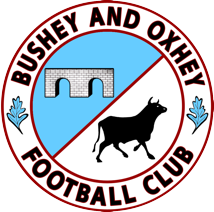 